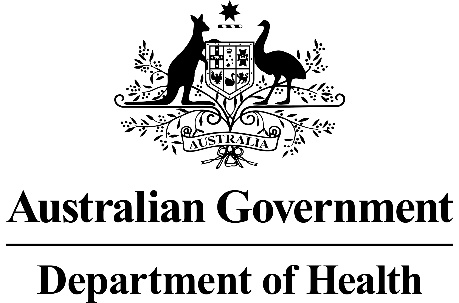 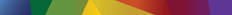 Prosthesis XML SchemaDepartment of HealthVersion 1.2Table of ContentsDOCUMENT CONTROLDocument HistoryThe following table contains a history of released versions.Document ReviewThis document has been reviewed by:Related DocumentsThe following documents should be read in conjunction with this document:Glossary of TermsIntended Audience for this document:StakeholdersDOH Prostheses File Business RulesOverview of the DOH Prostheses XML FileThe Department of Health publishes the current Prostheses List for the use of stakeholders to update their claims and payments systems. The current published list is available from Department of Health’s website (www.health.gov.au) in MS-Excel, PDF and MS-Access format. For the future lists, the MS-Access format will not published and will be replaced by XML.This document is the schema definition document that goes with the Prostheses list in XML format to help the external stakeholders to update their claims and payments systems. Prosthesis XML File Structure  The proposed XML schema contains all the applicable fields that are supplied in the Prosthesis List Access Database. The Suppliers, Categories, Groups and Sub-Groups are supplied under their own elements and only the Supplier Code, Category ID, Group ID and Sub Group ID are listed under each Prosthesis Item element. The structure of the XML schema is as follows: Prosthesis is the root element which contains: one creationDate attribute one prosthesisItemCount attribute one Suppliers element which contains:many Supplier elements which containsone SupplierCode element one SupplierName elementone Categories element many Category elements which contain:one CategoryID element one CategoryDescription element one SubCategories element many SubCategory elements which contain:one SubCategoryID element one SubCategoryDescription element one Groups elementmany Group elements which contain: one GroupID element  one GroupDescription elementone SubGroups elementmany SubGroup elements which contain:one SubGroupID element one SubGroupDescription elementone ProsthesisItems elements which contain:many ProsthesisItem elements which contain: one ItemType element one BillingCode elementone optional PriorBillingCodes elementmany PriorBillingCode elementsone Name element one optional Description element one optional Size elementone SupplierCode element one CategoryID element one optional SubCategoryID elementone optional GroupID element one optional SubGroupID element one optional Suffix element one optional ARTGs element which may contain:many ARTG elements one optional Note element one optional ChangeExplanation element one MinimumBenefit element one MaximumBenefit elementone HumanTissueAmount element one ActionFlag element one CycleStartDate element one CycleEndDate elementProsthesis Element SuppliersThe Suppliers element contains multiple Supplier elements, with each Supplier element containing a SupplierCode element and a SupplierName element. Every mandatory SupplierCode element contained in a ProsthesisItem element will also be contained in the Suppliers element.CategoriesThe Categories element contains multiple Category elements, with each Category element containing a CategoryID element and a CategoryDescription element. Every mandatory CategoryID element contained in a ProsthesisItem element will also be contained in the Categories element.SubCategoriesThe SubCategories element contains multiple SubCategory elements, with each SubCategory element containing a SubCategoryID element and a SubCategoryDescription element. Every optional SubCategoryID element contained in a ProsthesisItem element will also be contained in the SubCategories element.Groups The Groups element contains multiple Group elements, with each Group element containing a GroupID element and a GroupDescription element. Every optional GroupID element contained in a ProsthesisItem element will also be contained in the Groups element.Sub GroupsThe SubGroups element contains multiple SubGroup elements, with each SubGroup element containing a SubGroupID element and a SubGroupDescription element. Every optional SubGroupID element contained in a ProsthesisItem element will also be contained in the SubGroups element.Prosthesis ItemsThe ProsthesisItems element contains multiple ProsthesisItem elements. It is each ProsthesisItem element which contains all data elements as supplied by the Department regarding each specific prosthesis item.Creation Date The creationDate is an attribute of the Prosthesis element and is the date that the Prosthesis File was created. The date is supplied in ‘YYYY-MM-DDThh:mm:ss’ format.Prosthesis Item Count  Supplier Each Supplier element contains a SupplierCode element and a SupplierName element.Supplier CodeThe SupplierCode element contains a unique code for the supplier, sponsor, manufacturer or facility that produces the prosthesis item. For (surgically-implanted or other medical devices) prosthesis items (Item Type = ‘Prosthesis’ or ‘Other’), the supplier code is a two-character alphanumeric code. For human tissue items (Item Type = ‘Human Tissue’), the supplier code is a three-character alphabetical code.Supplier NameThe SupplierName element contains the name of the supplier, sponsor, manufacturer or facility that produces the prosthesis item. The maximum length of SupplierName is 255 characters.CategoryEach Category element contains a CategoryID element and a CategoryDescription element.Category IDThe CategoryID element contains a unique code for the category of the prosthesis item which is a description of the surgical specialty that uses the respective prosthesis item. The CategoryID is as a non-negative integer.Category Description The CategoryDescription element is a description of the surgical specialty that uses the respective prosthesis item. The maximum length of CategoryDescription is 255 characters.SubCategoryEach SubCategory element contains a SubCategoryID element and a SubCategoryDescription element.SubCategory IDThe SubCategoryID element contains a unique code for the category of the prosthesis item which is a description of the surgical specialty that uses the respective prosthesis item. The SubCategoryID is as a non-negative integer.SubCategory Description The SubCategoryDescription element is a description of the surgical specialty that uses the respective prosthesis item. The maximum length of SubCategoryDescription is 255 characters.GroupEach Group element contains a GroupID element and a GroupDescription element.Group IDThe GroupID element contains a unique code for the group of the prosthesis item which is a description of the primary clinical classification of the prosthesis item as defined by the Clinical Advisory Group. The GroupID is as a non-negative integer.Group Description The GroupDescription element contains the description of the primary clinical classification of the prosthesis item as defined by the Clinical Advisory Group of the respective prosthesis item. The maximum length of GroupDescription is 255 characters.Sub GroupEach SubGroup element contains a SubGroupID element and a SubGroupDescription element.Sub Group IDThe SubGroupID contains a unique code for the sub-group of the prosthesis item which is a description of the secondary clinical classification of the prosthesis item as defined by the Clinical Advisory Group. The SubGroupID is as a non-negative integer.Sub Group Description The SubGroupDescription element contains the description of the secondary clinical classification of the prosthesis item as defined by the Clinical Advisory Group of the respective prosthesis item. The maximum length of SubGroupDescription is 255 characters.Prosthesis ItemsThe ProsthesisItems element contains many ProsthesisItem elements.ProsthesisItem ElementThe ProsthesisItem element is a complexType element which contains the data fields which define all the properties of a prosthesis item.Prosthesis Item The ProsthesisItem element contains the data elements related to a prosthesis item. In this specification, surgically-implanted prostheses, human tissue, and other medical devices are generically referred to as ‘prostheses’. However, they are all differentiated by the inclusion of an ‘Item Type’ data element which identifies which category the item falls into.Item Type The ItemType element denotes whether the prosthesis item is defined as a: surgically-implanted prosthesis item (ItemType = ‘Prosthesis’); human tissue item (ItemType = ‘Human Tissue’); or other medical devices item (ItemType = ‘Other’). Billing CodeThe BillingCode element is the code supplied by the Commonwealth which identifies the prosthesis item. This code is used for all billing purposes by the hospital and fund. This code should also be used for all HCP data submissions.Prior Billing CodesThe PriorBillingCodes element is a complex element that contains many PriorBillingCode elements. This element is optional.Prior Billing CodeThe PriorBillingCode element is the former Billing Code that used to be associated with the prosthesis item. It is provided in instances where the prosthesis item now has a new billing code.Name The Name element contains the name of the prosthesis item. The maximum length of Name is 1,024 characters.DescriptionThe Description element is a text field that contains a description of the prosthesis item, and is necessary as many prosthesis items may have similar product names. This element is optional. The maximum length of Description is 4,000 characters.SizeThe Size is a text field that contains information regarding to size or quantities of the prosthesis item. This element is optional. The maximum length of Size is 4,000 characters.Supplier CodeThe SupplierCode element contains a code which denotes the supplier, sponsor, manufacturer or facility that produces the prosthesis item. For (surgically-implanted or other medical devices) prosthesis items (ItemType = ‘Prosthesis’ or ‘Other’), the supplier code is a two-character code. For human tissue items (ItemType = ‘Human Tissue’), the supplier code is a three-character code.Category IDThe CategoryID element contains a code which denotes the category of the prosthesis item which is a description of the surgical specialty that uses the respective prosthesis item. The CategoryID is a non-negative integer.SubCategory IDThe SubCategoryID element contains a code denoting the sub category of the prosthesis item which is a description of the primary clinical classification of the prosthesis item as defined by the Clinical Advisory Group. The SubCategoryID is a non-negative integer and is optional.Group IDThe GroupID element contains a code denoting the group of the prosthesis item which is a description of the primary clinical classification of the prosthesis item as defined by the Clinical Advisory Group. The GroupID is a non-negative integer and is optional.Sub Group IDThe SubGroupID contains a code which denotes the sub-group of the prosthesis item which is a description of the secondary clinical classification of the prosthesis item as defined by the Clinical Advisory Group. The SubGroupID is a non-negative integer and is optional.Suffix The Suffix element contains a text description in addition to the Grouping and Sub-Groupings of the prosthesis item (if required) by the Clinical Advisory Group. The Suffix element is optional. The maximum length of Suffix is 255 characters.ARTGs The ARTGs element is a complex element that contains many ARTG elements. This element contains all the Australian Register of Therapeutic Goods information related to this prosthesis item. This element is optional.8.12.1 ARTG The ARTG element contains the six digit ARTG number associated with the prosthesis item. Each prosthesis item may have many ARTG numbers.Note The Note element is a text field supplied by the Commonwealth providing additional information regarding the prosthesis item usually regarding under what conditions a benefit is payable or informing that a prosthesis item has been temporarily approved. The Note element is optional. The maximum length of Notations is 4,000 characters.Change Explanation The ChangeExplanation element is a text field supplied by the Commonwealth documenting any changes that have occurred. The ChangeExplanation element is optional. The maximum length of ChangeExplanation is 4,000 characters.Minimum Benefit The MinimumBenefit element contains the benefit that has been set by the Minister. This is the benefit that a fund must pay for the respective prosthesis item. As the prosthesis supplier is entitled to charge above the amount stipulated by the Minimum Benefit, any difference is the out-of-pocket amount that must be paid by the fund member unless the fund agrees to pay above the Minimum Benefit amount. Whether funds pay above the Minimum Benefit amount is a fund decision and something that each fund must decide for themselves independently. The MinimumBenefit element is a decimal number with up to two decimal places.Maximum  Benefit The MaximumBenefit element contains the benefit that has been set by the Minister (if a maximum benefit has been set). This is the maximum benefit that a fund must pay for the respective prosthesis item if the fund provides gap cover for prostheses. As the prosthesis supplier is entitled to charge above the amount stipulated by the Minimum Benefit, any difference is the out-of-pocket amount that must be paid by the fund member unless the fund agrees to pay above the Minimum Benefit amount. Whether funds pay above the Minimum Benefit amount is a fund decision and something that each fund must decide for themselves independently. The MaximumBenefit element is a decimal number with up to two decimal places.Note that this field is not in use as of February 2019 so the default value supplied for this field is 0. Human Tissue Amount The HumanTissueAmount element is the charge that has been stipulated by the Commonwealth for the respective human tissue item. This is the minimum amount that  that a private health insurer must pay in respect of the listed human tissue item. When ItemType is ‘Prosthesis’ or ‘Other’, the Human Tissue Amount will always be zero. Otherwise, when ItemType is ‘Human Tissue’, the Human Tissue Amount will be greater than or equal to zero. The HumanTissueAmount element is a decimal number with up to two decimal places.Action Flag The ActionFlag element identifies whether the prosthesis item is an addition, update, deletion or unchanged.When the ActionFlag has a value of ‘Insert’, the prosthesis item is being added to the prosthesis list which takes effect on the Cycle Start Date and Cycle End Date. When the ActionFlag has a value of ‘Update’, then the details of the prosthesis item are being updated, and the update takes effect from the Cycle End Date. 8.17.3 When the ActionFlag has a value of ‘Delete’, the prosthesis item is being deleted from the prosthesis list with the date of deletion being the Cycle End Date. No charge for the prosthesis item can be made from this date onwards. Hospitals may continue to use the prosthesis item after deletion from the prosthesis list, but no charge to the fund can be raised. 8.17.4 When the ActionFlag has a value of ‘No Change’, then the details of the prosthesis item are unchanged since the previously supplied prosthesis file.The ActionFlag element is mandatory and can only take the value ‘Insert’, ‘Update’, ‘Delete’ or ‘No Change’.Cycle Start Date The CycleStartDate element is the date that the prosthesis item was first added to the Prosthesis List by the Commonwealth. The CycleStartDate element is mandatory and is supplied in ‘yyyy-mm-dd’ format.Cycle End Date The CycleEndDate element is the effective date for items listed in the current cycle. For items that are being deleted this cycle, it is the date that the prosthesis item is deleted from the Prosthesis List by the Commonwealth. The CycleEndDate element is mandatory and is supplied in ‘yyyy-mm-dd’ format.Prosthesis XML Schema<?xml version="1.0" encoding="UTF-8"?><xs:schema xmlns:xs="http://www.w3.org/2001/XMLSchema"	xmlns="http://health.gov.au/plms/schema/V1.1" targetNamespace="http://health.gov.au/plms/schema/V1.1"	elementFormDefault="qualified">	<!-- elements -->	<xs:element name="Prosthesis" type="ProsthesisType" />	<!-- complexTypes -->	<xs:complexType name="ARTGsType">		<xs:sequence>			<xs:element name="ARTG" type="ARTGType" maxOccurs="unbounded" />		</xs:sequence>	</xs:complexType>	<xs:complexType name="CategoriesType">		<xs:sequence>			<xs:element name="Category" type="CategoryType" maxOccurs="unbounded" />		</xs:sequence>	</xs:complexType>	<xs:complexType name="CategoryType">		<xs:sequence>			<xs:element name="CategoryID" type="IDType" />			<xs:element name="CategoryDescription" type="StringType255" />		</xs:sequence>	</xs:complexType>	<xs:complexType name="SubCategoriesType">		<xs:sequence>			<xs:element name="SubCategory" type="SubCategoryType" maxOccurs="unbounded" />		</xs:sequence>	</xs:complexType>	<xs:complexType name="SubCategoryType">		<xs:sequence>			<xs:element name="SubCategoryID" type="IDType" />			<xs:element name="SubCategoryDescription" type="StringType255" />		</xs:sequence>	</xs:complexType>	<xs:complexType name="GroupsType">		<xs:sequence>			<xs:element name="Group" type="GroupType" maxOccurs="unbounded" />		</xs:sequence>	</xs:complexType>	<xs:complexType name="GroupType">		<xs:sequence>			<xs:element name="GroupID" type="IDType" />			<xs:element name="GroupDescription" type="StringType255" />		</xs:sequence>	</xs:complexType>	<xs:complexType name="ProsthesisItemsType">		<xs:sequence>			<xs:element name="ProsthesisItem" type="ProsthesisItemType"				maxOccurs="unbounded" />		</xs:sequence>	</xs:complexType>	<xs:complexType name="ProsthesisItemType">		<xs:sequence>			<xs:element name="ItemType" type="ItemTypeType" />			<xs:element name="BillingCode" type="BillingCodeType" />			<xs:element name="PriorBillingCodes" type="PriorBillingCodeType" minOccurs="0" />			<xs:element name="Name" type="NameType" />			<xs:element name="Description" type="StringType4000" minOccurs="0" />			<xs:element name="Size" type="StringType4000" minOccurs="0" />			<xs:element name="SupplierCode" type="SupplierCodeType" />			<xs:element name="CategoryID" type="IDType" />			<xs:element name="SubCategoryID" type="IDType" minOccurs="0" />			<xs:element name="GroupID" type="IDType" minOccurs="0" />			<xs:element name="SubGroupID" type="IDType" minOccurs="0" />			<xs:element name="Suffix" type="StringType255" minOccurs="0" />			<xs:element name="ARTGs" type="ARTGsType" minOccurs="0" />			<xs:element name="Note" type="StringType4000" minOccurs="0" />			<xs:element name="ChangeExplanation" type="StringType4000" minOccurs="0" />			<xs:element name="MinimumBenefit" type="DecimalType"/>			<xs:element name="MaximumBenefit" type="DecimalType"/>			<xs:element name="HumanTissueAmount" type="DecimalType" />			<xs:element name="ActionFlag" type="ActionFlagType" />			<xs:element name="CycleStartDate" type="DateType" />			<xs:element name="CycleEndDate" type="DateType" />		</xs:sequence>	</xs:complexType>	<xs:complexType name="ProsthesisType">		<xs:sequence>			<xs:element name="Suppliers" type="SuppliersType" />			<xs:element name="Categories" type="CategoriesType" />			<xs:element name="SubCategories" type="SubCategoriesType" />			<xs:element name="Groups" type="GroupsType" />			<xs:element name="SubGroups" type="SubGroupsType" />			<xs:element name="ProsthesisItems" type="ProsthesisItemsType" />		</xs:sequence>		<xs:attribute name="creationDate" type="xs:dateTime" use="required" />		<xs:attribute name="prosthesisItemCount" type="IntegerTypeN"			use="required" />	</xs:complexType>	<xs:complexType name="SubGroupsType">		<xs:sequence>			<xs:element name="SubGroup" type="SubGroupType" maxOccurs="unbounded" />		</xs:sequence>	</xs:complexType>	<xs:complexType name="SubGroupType">		<xs:sequence>			<xs:element name="SubGroupID" type="IDType" />			<xs:element name="SubGroupDescription" type="StringType255" />		</xs:sequence>	</xs:complexType>	<xs:complexType name="SuppliersType">		<xs:sequence>			<xs:element name="Supplier" type="SupplierType" maxOccurs="unbounded" />		</xs:sequence>	</xs:complexType>	<xs:complexType name="SupplierType">		<xs:sequence>			<xs:element name="SupplierCode" type="SupplierCodeType" />			<xs:element name="SupplierName" type="StringType255" />		</xs:sequence>	</xs:complexType>	<xs:complexType name="PriorBillingCodeType">		<xs:sequence>			<xs:element name="PriorBillingCode" type="BillingCodeType"				maxOccurs="unbounded" />		</xs:sequence>	</xs:complexType>	<!-- simpleTypes -->	<xs:simpleType name="ActionFlagType">		<xs:restriction base="xs:string">			<xs:enumeration value="Insert" />			<xs:enumeration value="Update" />			<xs:enumeration value="Delete" />			<xs:enumeration value="No Change" />		</xs:restriction>	</xs:simpleType>	<xs:simpleType name="ARTGType">		<xs:restriction base="xs:string">			<xs:minLength value="5" />			<xs:maxLength value="6" />			<xs:pattern value="[0-9]{5,6}" />		</xs:restriction>	</xs:simpleType>	<xs:simpleType name="BillingCodeType">		<xs:restriction base="xs:string">			<xs:minLength value="5" />			<xs:maxLength value="7" />			<xs:pattern value="[A-Za-z]{2}[0-9]{3}|[A-Za-z]{3}[0-9]{2}|[A-Za-z]{3}[0-9]{4}" />		</xs:restriction>	</xs:simpleType>	<xs:simpleType name="BooleanType">		<xs:restriction base="xs:string">			<xs:pattern value="Yes" />			<xs:pattern value="No" />		</xs:restriction>	</xs:simpleType>	<xs:simpleType name="DateType">		<xs:restriction base="xs:date">			<xs:minInclusive value="2000-01-01" />			<xs:maxInclusive value="2100-12-31" />			<xs:pattern value=".{10}" />		</xs:restriction>	</xs:simpleType>	<xs:simpleType name="DecimalType">		<xs:restriction base="xs:decimal">			<xs:minInclusive value="0.0" />		</xs:restriction>	</xs:simpleType>	<xs:simpleType name="IDType">		<xs:restriction base="xs:nonNegativeInteger" />	</xs:simpleType>	<xs:simpleType name="IntegerTypeN">		<xs:restriction base="xs:nonNegativeInteger" />	</xs:simpleType>	<xs:simpleType name="IntegerTypeP">		<xs:restriction base="xs:positiveInteger" />	</xs:simpleType>	<xs:simpleType name="ItemTypeType">		<xs:restriction base="xs:string">			<xs:enumeration value="Prosthesis" />			<xs:enumeration value="Human Tissue" />			<xs:enumeration value="Other" />		</xs:restriction>	</xs:simpleType>	<xs:simpleType name="NameType">		<xs:restriction base="xs:string">			<xs:maxLength value="1024" />		</xs:restriction>	</xs:simpleType>	<xs:simpleType name="StringType255">		<xs:restriction base="xs:string">			<xs:maxLength value="255" />		</xs:restriction>	</xs:simpleType>	<xs:simpleType name="StringType4000">		<xs:restriction base="xs:string">			<xs:maxLength value="4000" />		</xs:restriction>	</xs:simpleType>	<xs:simpleType name="StringType50">		<xs:restriction base="xs:string">			<xs:maxLength value="50" />		</xs:restriction>	</xs:simpleType>	<xs:simpleType name="SupplierCodeType">		<xs:restriction base="xs:string">			<xs:minLength value="2" />			<xs:maxLength value="3" />			<xs:pattern value="[A-Za-z]{2}|[A-Za-z]{3}" />		</xs:restriction>	</xs:simpleType></xs:schema>Technical NoteIn line with W3C XML standards special and whitespace characters will be substituted in text fields.For example ‘"&" will be substituted by "&amp;" and CR(Carriage Return) will be substituted by "&#xD;".Version numberVersion dateAuthor/sSummary of changes & comments1.008/06/2018Department of HealthInitial Draft1.129/08/2018Department of HealthSubCategoryID made optional, changed data type of CreationDate, changed ARTGType minimum length1.207/02/2019Department of HealthBillingCode and Cycle End Date made mandatory, corrected some element names, and updated descriptions for Minimum Benefit, Maximum Benefit, Human Tissue Amount, Action Flags and Cycle End DateVersion numberReview DateNameProject RoleVersion numberNameOwnerRelevanceTrim Ref.TermDescriptionAudience (project role)PurposeStakeholderInterest InfluenceSuppliers XML Path /Prosthesis/Suppliers Type Type Complex Disposition Disposition Required Details Details Suppliers is a child element of the root Prosthesis element. It contains many Supplier elements. Example Example <Suppliers> <Supplier> ⋮ </Supplier> ⋮<Supplier> ⋮ </Supplier> </Suppliers> Categories XML Path /Prosthesis/Categories Type Type Complex Disposition Disposition Required Details Details Categories is a child element of the root Prosthesis element. It contains many Category elements. Example Example <Categories> <Category> ⋮ </Category> ⋮<Category> ⋮ </Category> </Categories> Categories XML Path /Prosthesis/SubCategories Type Type Complex Disposition Disposition Required Details Details SubCategories is a child element of the root Prosthesis element. It contains many SubCategory elements. Example Example <SubCategories> <SubCategory> ⋮ </SubCategory> ⋮<SubCategory> ⋮ </SubCategory> </SubCategories> Groups XML Path /Prosthesis/Groups Type Type Complex Disposition Disposition Required Details Details Groups is a child element of the root Prosthesis element. It contains many Group elements. Example Example <Groups> <Group> ⋮ </Group> ⋮<Group> ⋮ </Group> </Groups> Subgroups XML Path/Prosthesis/SubGroups Type Type Complex Disposition Disposition Required Details Details SubGroups is a child element of the root Prosthesis element. It contains many SubGroup elements. Example Example <SubGroups> <SubGroup> ⋮ </SubGroup> ⋮<SubGroup> ⋮Prosthesis Items XML Path /Prosthesis/ProsthesisItems Type Type Complex Disposition Disposition Required Details Details ProsthesisItems is a child element of the root Prosthesis element. It contains many Prosthesis elements. Example Example <ProsthesisItems> <ProsthesisItem> ⋮ </ProsthesisItem> ⋮<ProsthesisItem> ⋮ </ProsthesisItem> </ProsthesisItems> Creation Date XML Path /Prosthesis/@creationDate Type Type Date Disposition Disposition Required Details Details Denotes the date/time the XML file was created in YYYY-MM-DDThh:mm:ss format: • YYYY – year • MM – month •DD - day •hh – hour•mm – minute•ss - secondExample Example creationDate="2018-02-28T11:30:45" Prosthesis Item Count XML Path /Prosthesis/@prosthesisItemCount Type Type Non-Negative Integer Disposition Disposition Required Details Details Denotes the number of child ProsthesisItem elements of the parent ProsthesisItems element. Example Example prosthesisItemCount="3873" Supplier XML Path /Prosthesis/Suppliers/Supplier Type Type Complex Disposition Disposition Required Details Details The child element of the Suppliers element. Example Example <Supplier> ⋮ </Supplier> Supplier Code XML Path /Prosthesis/Suppliers/Supplier/SupplierCode Type Type String • minLength value="2" • maxLength value="3" • pattern value="[A_Za-z][A_Za-z0-9][A-Za-z]{3}" Disposition Disposition Required Details Details Denotes the code used to represent the supplier, sponsor, manufacturer or facility that produces the prosthesis item. Example Example <SupplierCode>AA</SupplierCode> Supplier Name XML Path /Prosthesis/Suppliers/Supplier/SupplierName Type Type String • maxLength value="255" Disposition Disposition Required Details Details Denotes the name of the supplier, sponsor, manufacturer or facility that produces the prosthesis item. Example Example <SupplierName>Alliance Surgical</SupplierName> Category XML Path /Prosthesis/Categories/Category Type Type Complex Disposition Disposition Required Details Details The child element of the Categories element. Example Example <Category> ⋮ </Category>Category ID XML Path /Prosthesis/Categories/Category/CategoryID Type Type Non-negative integer Disposition Disposition Required Details Details Denotes the ID number used to represent the category of the prosthesis item. Example Example <CategoryID>1</CategoryID> Category Description XML Path /Prosthesis/Categories/Category/CategoryDescription Type Type String • maxLength value="255" Disposition Disposition Required Details Details Denotes the description of the surgical specialty that uses the prosthesis item. Example Example <CategoryDescription>01 - Ophthalmic</CategoryDescription> SubCategory XML Path /Prosthesis/SubCategories/SubCategory Type Type Complex Disposition Disposition Required Details Details The child element of the SubCategories element. Example Example <SubCategory> ⋮ </SubCategory>SubCategory ID XML Path /Prosthesis/SubCategories/SubCategory/SubCategoryID Type Type Non-negative integer Disposition Disposition Required Details Details Denotes the ID number used to represent the category of the prosthesis item. Example Example <SubCategoryID>1</SubCategoryID> SubCategory Description XML Path /Prosthesis/SubCategories/SubCategory/SubCategoryDescription Type Type String • maxLength value="255" Disposition Disposition Required Details Details Denotes the description of the surgical specialty that uses the prosthesis item. Example Example <SubCategoryDescription>03-INTRAOCULAR FLUIDS</SubCategoryDescription> Group XML Path /Prosthesis/Groups/Group Type Type Complex Disposition Disposition Required Details Details The child element of the Groups element. Example Example <Group> ⋮ </Group> Group ID XML Path /Prosthesis/Groups/Group/GroupID Type Type Non-negative integer Disposition Disposition Required Details Details Denotes the ID number used to represent the group of the prosthesis item. Example Example <GroupID>1231</GroupID>Group Description XML Path /Prosthesis/Groups/Group/GroupDescription Type Type String • maxLength value="255" Disposition Disposition Required Details Details Denotes the description of the group of the prosthesis item. Example Example <GroupDescription>06.03.04 – Screws</GroupDescription> Sub Group XML Path /Prosthesis/SubGroups/SubGroup Type Type Complex Disposition Disposition Required Details Details The child element of the SubGroups element. Example Example <SubGroup> ⋮ </SubGroup> Sub Group 1 ID XML Path /Prosthesis/SubGroups/SubGroup/SubGroupID Type Type Non-negative integer Disposition Disposition Required Details Details Denotes the ID number used to represent the sub-group of the prosthesis item. Example Example <SubGroupID>3369</SubGroupID> Sub Group Description XML Path /Prosthesis/SubGroups/SubGroup/SubGroupDescription Type Type String • maxLength value="255" Disposition Disposition Required Details Details Denotes the description of the sub-group of the prosthesis item. Example Example <SubGroupDescription>06.03.04.01 – Standard ( =4.5mm)</SubGroupDescription>Prosthesis Item XML Path /Prosthesis/ProsthesisItems/ProsthesisItem Type Type Complex Disposition Disposition Required Details Details ProsthesisItem is a child element of the ProsthesisItems element. It contains the data which defines the properties of a prosthesis item. Example Example <ProsthesisItem> ⋮ </ProsthesisItem> Item Type XML Path /Prosthesis/ProsthesisItems/ProsthesisItem/ItemType Type Type String • enumeration value="Prosthesis" • enumeration value="Human Tissue" • enumeration value="Other" Disposition Disposition Required Details Details ItemType denotes whether the prosthesis item is a prosthesis, human tissue, or other item. Example Example <ItemType>Prosthesis</ItemType> Billing Code XML Path /Prosthesis/ProsthesisItems/ProsthesisItem/BillingCode Type Type String • minLength value="5" • maxLength value="7" • pattern value="[A-Za-z][A-Za-z0-9][0-9]{3}|[A-za-z]{3}[0-9]{2}|[A-za-z]{3}[0-9]{4}"Disposition Disposition Required Details Details BillingCode is the code to be used for all billing purposes for the prosthesis item.Example Example <BillingCode>A1003</BillingCode> PriorBillingCodesXML Path /Prosthesis/ProsthesisItems/ProsthesisItem/PriorBillingCodes Type Type ComplexDisposition Disposition Optional Details Details PriorBillingCode is a child element of the ProsthesisItem element and contains many PriorBillingCode elements.Example Example < PriorBillingCodes > <PriorBillingCode>…</PriorBillingCode> ⋮ < PriorBillingCode >…</ PriorBillingCode> </PriorBillingCodes >PriorBillingCodeXML Path /Prosthesis/ProsthesisItems/ProsthesisItem/ PriorBillingCodes/PriorBillingCodeType Type String • minLength value="5" • maxLength value="7" • pattern value="[A-Za-z][A-Za-z0-9][0-9]{3}|[A-za-z]{3}[0-9]{2}|[A-za-z]{3}[0-9]{4}"Disposition Disposition Optional Details Details PriorBillingCode is a former Billing code associated with the Prostheses item. Example Example < PriorBillingCode >AE252</PriorBillingCode> Name XML Path /Prosthesis/ProsthesisItems/ProsthesisItem/Name Type Type String • maxLength value="1024" Disposition Disposition Required Details Details Name is the name of the prosthesis item. Example Example <Name>TyPEEK Interbody System – Lumbar PLIF/TLIF (Paired)</Name> Description XML Path /Prosthesis/ProsthesisItems/ProsthesisItem/Description Type Type String • maxLength value="4000"Disposition Disposition Optional Details Details Description is an additional description of the prosthesis item. Example Example <Description>TyPEEK Interbody System – Lumbar PLIF/TLIF (Paired)</Description> Size XML Path /Prosthesis/ProsthesisItems/ProsthesisItem/Size Type Type String • maxLength value="4000" Disposition Disposition Optional Details Details Size is a description that defines the size of the prosthesis item. Example Example <Size>Width 8-12mm: Length 22-34mm: Height 7-17mm: Lordosis Angle 0-8 degrees</Size> Supplier Code XML Path /Prosthesis/ProsthesisItems/ProsthesisItem/SupplierCode Type Type String • minLength value="2" • maxLength value="3" • pattern value="[A-Za-z][A-Za-z0-9]|[A-Za-z]{3}" Disposition Disposition Required Details Details SupplierCode is a code that denotes the supplier of the prosthesis item. Example Example <SupplierCode>BP</SupplierCode> Category ID XML Path /Prosthesis/ProsthesisItems/ProsthesisItem/CategoryID Type Type Non-negative integer Disposition Disposition Required Details Details CategoryID is an ID number that denotes the category of the prosthesis item. Example Example <CategoryID>19</CategoryID> Category ID XML Path /Prosthesis/ProsthesisItems/ProsthesisItem/SubCategoryID Type Type Non-negative integer Disposition Disposition Optional Details Details SubCategoryID is an ID number that denotes the subcategory of the prosthesis item. Example Example <SubCategoryID>19</SubCategoryID> Group ID XML Path /Prosthesis/ProsthesisItems/ProsthesisItem/GroupID Type Type Non-negative integerDisposition Disposition Optional Details Details GroupID is an ID number that denotes the group of the prosthesis item. Example Example <GroupID>1486</GroupID> Sub Group ID XML Path /Prosthesis/ProsthesisItems/ProsthesisItem/SubGroupID Type Type Non-negative integer Disposition Disposition Optional Details Details SubGroupID is an ID number that denotes the sub-group of the prosthesis item. Example Example <SubGroupID>4135</SubGroupID> Suffix XML Path /Prosthesis/ProsthesisItems/ProsthesisItem/Suffix Type Type String • maxLength value="255" Disposition Disposition Optional Details Details Suffix is text description of an additional sub-grouping to further differentiate the sub-group of the prosthesis item. Example Example <Suffix>Paired</Suffix> ARTGs XML Path /Prosthesis/ProsthesisItems/ProsthesisItem/ARTGs Type Type Complex Disposition Disposition Optional Details Details ARTGs is a child element of the ProsthesisItem element and contains many ARTG elements. Example Example <ARTGs> <ARTG>…</ARTG> ⋮ <ARTG>…</ARTG> </ARTGs> ARTG XML Path /Prosthesis/ProsthesisItems/ProsthesisItem/ARTGs/ARTG Type Type String • minLength value="5" • maxLength value="6" • pattern value="[0-9]{5,6}"Disposition Disposition Required Details Details ARTG is a child element of the ARTGs element and contains an Australian Register of Therapeutic Goods number. Example Example <ARTG>163167</ARTG> Note XML Path /Prosthesis/ProsthesisItems/ProsthesisItem/Note Type Type String • maxLength value="4000" Disposition Disposition Optional Details Details Note contains additional text usually regarding under what conditions a benefit is payable for the respective prosthesis item. Example Example <Note>That an Artificial Ligament should only be funded for intra-articular cases where no non-synthetic graft sources (allografts and autografts) are available.</Note> Change Explanation XML Path /Prosthesis/ProsthesisItems/ProsthesisItem/ChangeExplanation Type Type String • maxLength value="4000" Disposition Disposition Optional Details Details ChangeExplanation defines if and how the prosthesis item has changed. Example Example <ChangeExplanation>New Listing</ChangeExplanation> Minimum Benefit XML Path /Prosthesis/ProsthesisItems/ProsthesisItem/MinimumBenefit Type Type Decimal • minInclusive value="0.0" Disposition Disposition Required Details Details MinimumBenefit is the minimum benefit that a health fund must pay for the prosthesis item used for one of its members (assuming the charge is not less than the minimum benefit).Example Example <MinimumBenefit>4439</MinimumBenefit> Maximum Benefit XML Path /Prosthesis/ProsthesisItems/ProsthesisItem/MaximumBenefit Type Type Decimal • minInclusive value="0.0" Disposition Disposition Required Details Details MaximumBenefit is the maximum benefit that a health fund must pay for the prosthesis item used for one of its members Example Example < MaximumBenefit >4439</ MaximumBenefit> Human Tissue Amount XML Path /Prosthesis/ProsthesisItems/ProsthesisItem/HumanTissueAmount Type Type Decimal • minInclusive value="0.0" Disposition Disposition Required Details Details HumanTissueAmount is the amount that a health fund must pay for the human tissue item used for one of its members. Example Example <HumanTissueAmount>374</HumanTissueAmount> Action Flag XML Path /Prosthesis/ProsthesisItems/ProsthesisItem/ActionFlag Type Type String • enumeration value="Insert" • enumeration value="Update" • enumeration value="Delete" • enumeration value="No Change" Disposition Disposition Required Details Details ActionFlag indicates if the elements within this ProsthesisItem element are being inserted, updated, deleted or remain unchanged. Example Example <ActionFlag>Update</ActionFlag> Start Date XML Path /Prosthesis/ProsthesisItems/ProsthesisItem/ CycleStartDateType Type Date Disposition Disposition Required Details Details CycleStartDate is the date the prosthesis item was first added onto the prosthesis list. Example Example < CycleStartDate >2001-02-28</ CycleStartDate > End Date XML Path /Prosthesis/ProsthesisItems/ProsthesisItem/CycleEndDate Type Type Date Disposition Disposition Optional Details Details CycleEndDate is the effective date of the current cycle or the date the prosthesis item was deleted from the prosthesis list. Example Example < CycleEndDate >2017-02-28</ CycleEndDate > 